附件1：会议日程注：关于本次会议更多详情请关注微信公众号：AutoIP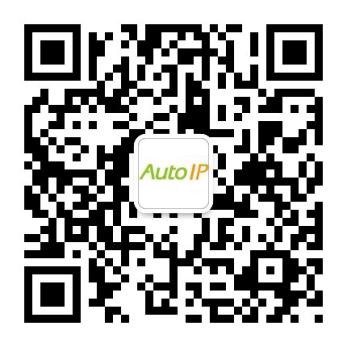 12月5日12月5日10:00-17:30嘉宾报到16:00-17:30中国汽车工程学会知识产权分会委员会议（仅分会委员参加）18:00欢迎晚宴12月6日  12月6日  主旨大会：知识产权推动汽车产业转型升级主旨大会：知识产权推动汽车产业转型升级9:00-9:20中国汽车技术研究中心领导致辞9:00-9:20天津市东丽区政府领导致辞9:20-9:35国家知识产权局领导讲话题目：加强知识产权保护运用，促进汽车行业健康发展9:35-9:50工业和信息化部领导讲话题目：强化知识产权保护，促进汽车产业转型升级9:50-10:00中国汽车工程学会领导发言10:00-10:10中国汽车工程学会知识产权分会成立仪式10:10-10:30茶歇10:30-12:00汽车企业自主创新及知识产权保护体系10:30-12:00知识产权全球化管理体系10:30-12:00知识产权战略助力企业研发创新10:30-12:00汽车企业知识产权防控战略与实例分享12:00-13:00自助午餐分论坛1：走向世界，知识产权为汽车企业保驾护航分论坛1：走向世界，知识产权为汽车企业保驾护航13:30-15:10国内外汽车知识产权发展趋势和案例分析13:30-15:10美、日、欧知识产权制度的特点及保护技巧13:30-15:10国外汽车企业利用知识产权保护其品牌及技术成果的经验13:30-15:10专利、商标、商业秘密三位一体的知识产权保护策略15:10-15:20茶歇15:20-17:00中国自主品牌走出国门与知识产权海外策略15:20-17:00专利大数据信息的挖掘与利用15:20-17:00汽车知识产权海外保护优选途径与制度15:20-17:00知识产权风险应对策略与技巧分论坛2：国家知识产权战略之下，汽车企业的机遇与挑战分论坛2：国家知识产权战略之下，汽车企业的机遇与挑战13:30-15:10对话1：车企3家，其他机构3家议题：汽车企业如何对知识产权进行有效管理15:10-15:20茶歇15:20-17:00对话2：车企3家，知识产权服务机构3家；议题：汽车企业高价值专利特征及其培育之道17:30自助晚餐